Prot.  _______________  					del __________________Al Servizio Attività Comunali Rivolte all’InfanziaOGGETTO: Consegna modello ISEE scadenza 15/01/2020 per l’iscrizione anno scolastico 2019/2020 Asilo Nido _____________________________l_ sottoscritto/a _____________________________________ genitore del minore _______________________________ nato/a a ______________ il ___________, allega alla presente:□ modello ISEE con scadenza 15/01/2020, □ in alternativa D.S.U. con scadenza 15/01/2020, con l’impegno di consegnare entro e non oltre il 15/03/2019 il modello ISEE con scadenza 15/01/2020, consapevole che in caso di mancata presentazione la domanda verrà collocata in coda alla graduatoria generale e, in caso di ammissione, l’importo della retta sarà quello della fascia massima di reddito.Palermo lì __________________                                                                                                                                       Firma ______________________COMUNE DI PALERMOAREA DEI SERVIZI AL CITTADINO SERVIZIO ATTIVITA’ COMUNALI RIVOLTE ALL’INFANZIAVia Notarbartolo 21/a – 90145 Palermo ⁭ Tel. 0917404386 – fax 0917404311servizinfanzia@comune.palermo.it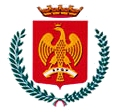 